            DEĞİŞİK TAKIMLARDAKİ BÖCEKLERİN ÖZELLİKLERİ            Böcek takımlarının oluşturulmasında farklılıklar olduğu görülmektedir. Bu kadar çok farklı yapıda böcek türlerinin bulunması, bu alanda çalışan araştırıcıları sadece belirli taksonlara yöneltmiş ve bunlar üzerine uzmanlaşmayı zorunlu kılmıştır. Dolayısıyla sadece bir takım veya bir familya ve hatta bir cinse ait böcek türleriyle çalışan taksonomistler vardır.            Böceklerin çok az bir kısmı kanatsız böcekler olarak ifade edilen gruba aittir. Bu grupta yer alan böcekler en ilkel böcek gruplarını bulundurmaktadır. Yine bunlarda kanat bulunmamaktadır. Bunların embriyo döneminde dahi kanat izleri bulunmaz. Bu gruba ait böceklerde başkalaşım görülmemektedir.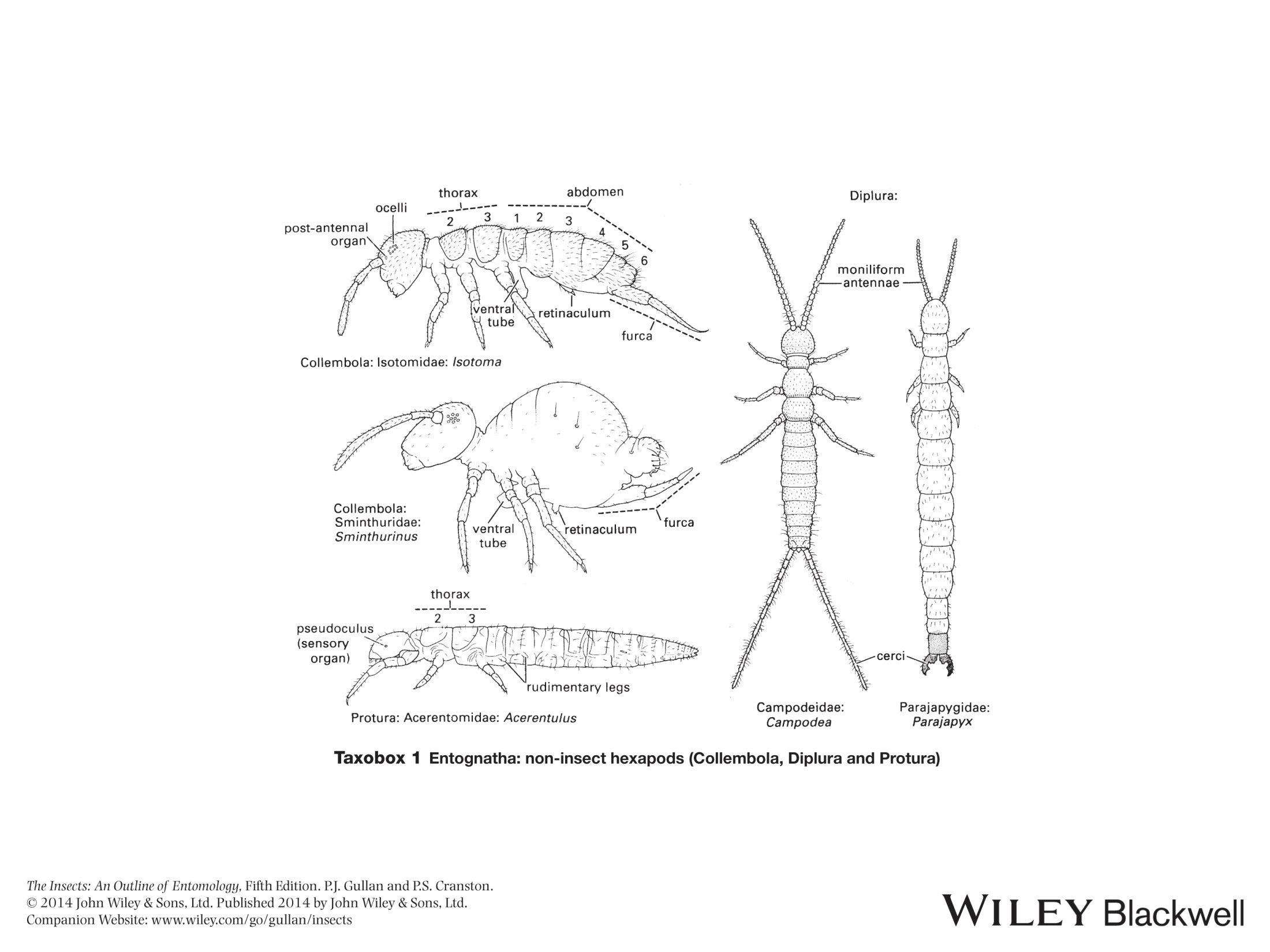           Çoğunda ağız parçaları bir kese içersinde bulunur. Oldukça küçük yapıda böceklerdir. Tarım açısından önemli bir grup olarak kabul edilmemektedir.          Böceklerin önemli bir bölümü kanatlı böcekler olarak isimlendirilen gruba dahildir. Bu grupta yapı olarak birbirinden çok farklı yapıda türleri bulunduran böcek takımları yer almaktadır. Bu grupta yer alan böceklerin bir kısmı kanatsız, bazıları bir çift kanatlı olduğu halde bir çoğu iki çift  kanatlıdır. Böcek takımlarının oluşturulmasında yapısal özellikler ve özellikle kanat yapısı esas alınmaktadır.          Böceklerin bir kısmı tarım açısından önemli zararlara neden olmaktadır. Çekirgelerin bulunduğu takımda bulunan türlerin bir kısmı predatör olmaları ile önemli yararlar sağlamaktadır.        Bulundurduğu tür sayısı bakımından önde gelen kınkanatlılarda da zararlı türlerin yanında çok sayıda faydalı türler de bulunmaktadır. Aynı şekilde değişik kanatlılar, benzer kanatlılar, saçak kanatlılar ve ikikanatlılar önemli zararlı türleri bulundurmaktadır. Sinirkanatlılar ise tamamen faydalı türleri bulundurur.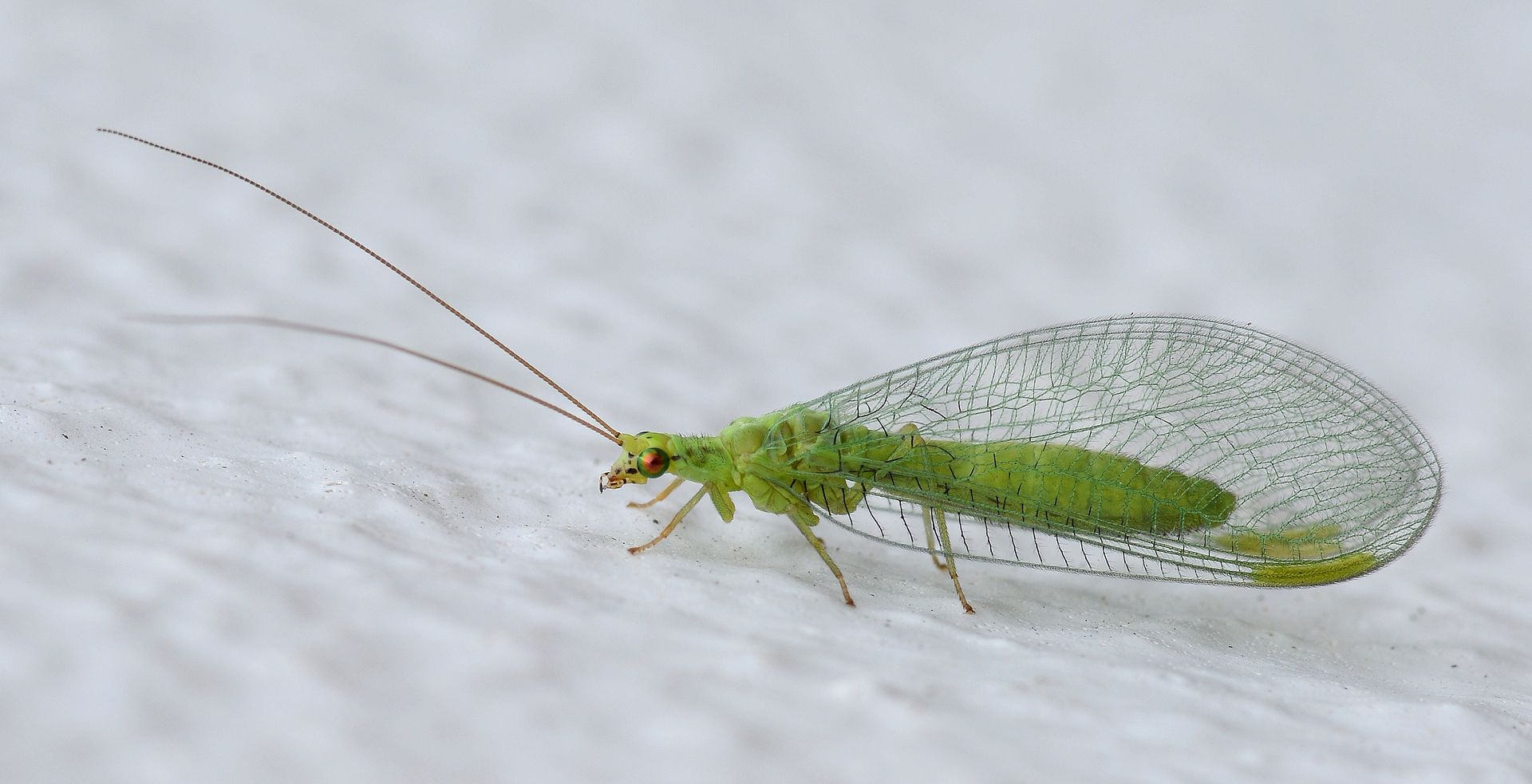             Böcek takımları içinde tüm vücudu pullarla örtülü tek grup kelebeklerin bulunduğu takımdır. Bunlarda larvaların vücut yüzeyinin yapısı yaşam tarzı ile yakından ilgilidir. 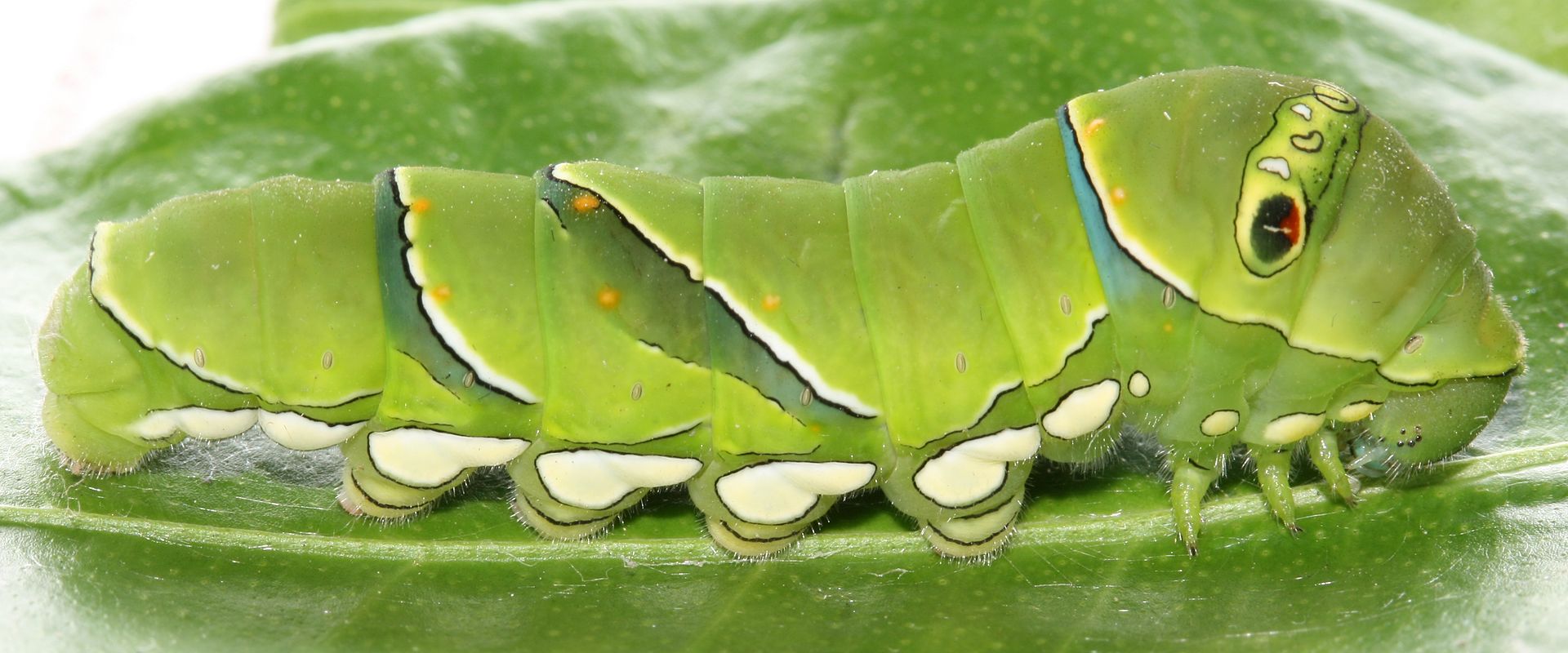            Bir kısmı nektarla beslenen ve bu arada tozlaşmayı sağlayan, bitkilerde zararlı türleri de bulunduran ve parazitoit çok sayıda türün yer aldığı zarkanatlılar takımı da tarım açısından oldukça önemlidir.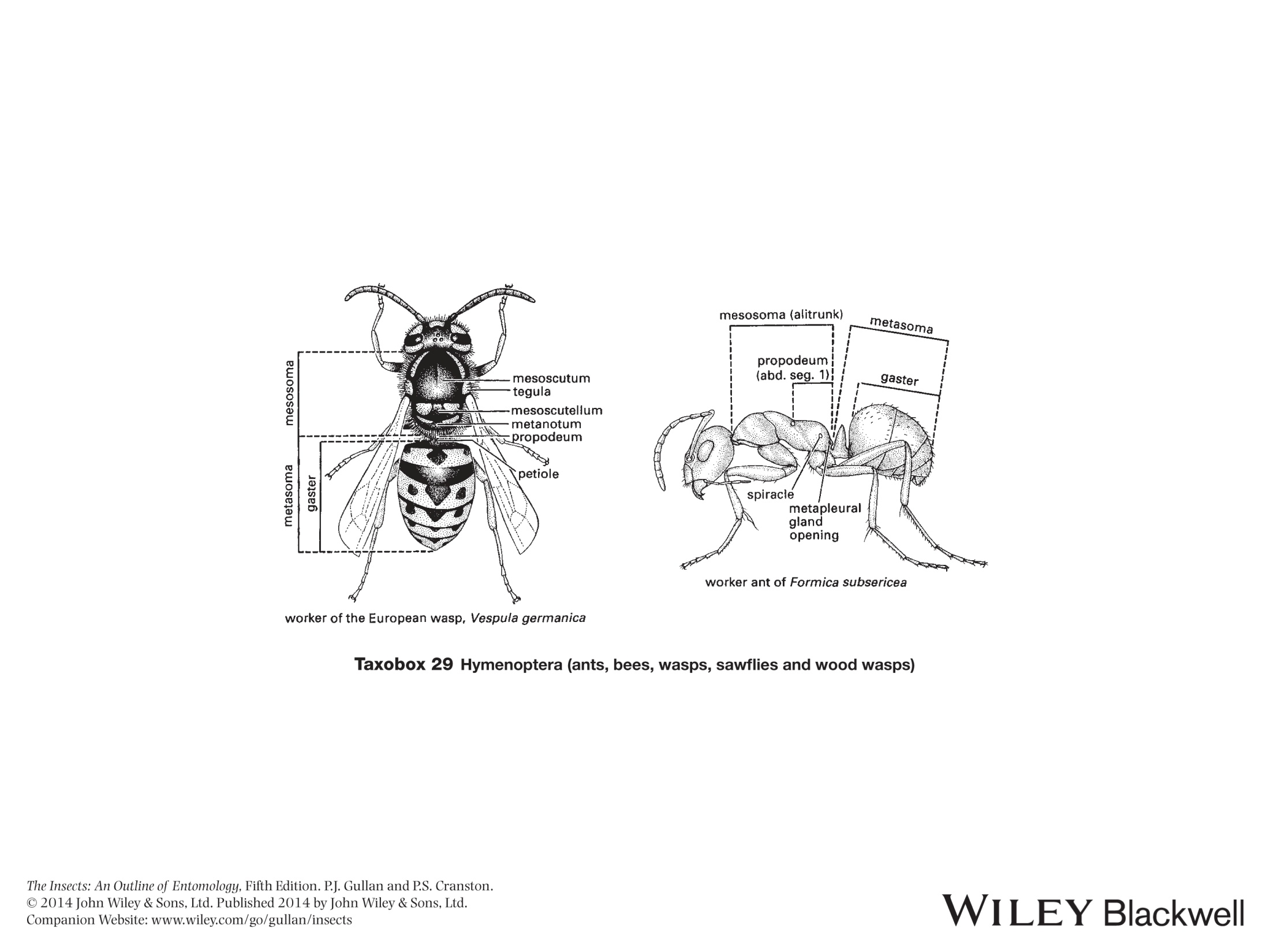 